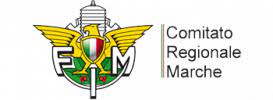 Attenzione!!!!A tutti i piloti del Campionato Regionale Enduro e Minienduro Marche.Per questioni logistiche e organizzative le ultime due tappe di entrambi i campionati, Enduro e Minienduro, hanno subito delle variazioni.Per il Campionato Regionale Enduro, la data di domenica 9 Ottobre la data è stata posticipata a domenica 16 Ottobre a Fabriano (MC Artiglio).Per il Campionato Minienduro la data del 6 Novembre è stata anticipata al 9 Ottobre ad Arcevia (MC Ostra).Grazie per l’attenzione, buon proseguimento di Campionato.                                                                                     CoRe Marche